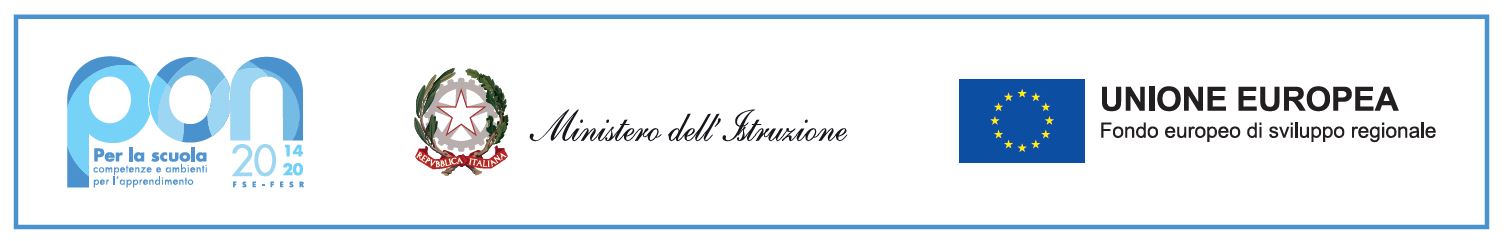 ALLEGATO 3 – Dichiarazione di insussistenza di incompatibilitàIl sottoscritto ____________________________________________________________________Codice Fiscale ______________________________ nato a ______________________________il ______________________ avendo preso visione del Bando indetto dal Dirigente Scolastico con riferimento alla selezione di esperto PROGETTISTA/COLLAUDATORE nell’ambito dell’attuazione del ProgettoAzione 13.1.3 – “Edugreen: laboratori di sostenibilità per il primo ciclo” - CODICE PROGETTO 13.1.3A-FESRPON-VE-2022-53 CONSAPEVOLEdelle sanzioni penali richiamate dall’art. 76 del D.P.R. 28/12/2000 N. 445, in caso di dichiarazioni mendaci e della decadenza dei benefici eventualmente conseguenti al provvedimento emanato sulla base di dichiarazioni non veritiere, di cui all’art. 75 del D.P.R. 28/12/2000 n. 445 ai sensi e per gli effetti dell’art. 47 del citato D.P.R. 445/2000, sotto la propria responsabilità DICHIARAdi non trovarsi in nessuna delle condizioni di incompatibilità previste dalle Disposizioni e Istruzioni per l’attuazione delle iniziative cofinanziate dai Fondi Strutturali europei 2014/2020, in particolare di: • non essere collegato, né come socio né come titolare, alla ditta che ha partecipato/o parteciperà e si è aggiudicata/o si aggiudicherà la gara di appalto.Dichiara inoltre, di non essere parente o affine entro il quarto grado del legale rappresentante dell'Istituto e di altro personale che ha preso parte alla predisposizione del bando di reclutamento, alla comparazione dei curricula degli astanti e alla stesura delle graduatorie dei candidati. Data _____________							FIRMA DEL CANDIDATO									_____________________